UNIT KERJA PENGADAAN BARANG/JASA (UKPBJ)KABUPATEN KARANGANYARKELOMPOK KERJA PEMILIHANAlamat: Jl. Lawu No. 385 B, Cangakan Karanganyar, Kode Pos: 57712 Telepon: (0271) 495039 Ext. 216,( 0271) 495715, e-mail: ukpbjkaranganyar@gmail.comBERITA ACARA PENETAPAN PEMENANG-Nomor : 027/647/UKPBJ/IV/2022Pada hari ini Senin tanggal Sebelas bulan April tahun Dua Ribu Dua Puluh Dua, telah dilakukan Penetapan Pemenang Tender paket pengadaan:PemenangPemenang Cadangan 1Pemenang Cadangan 2Demikian Berita Acara ini dibuat untuk dipergunakan sebagaimana mestinya.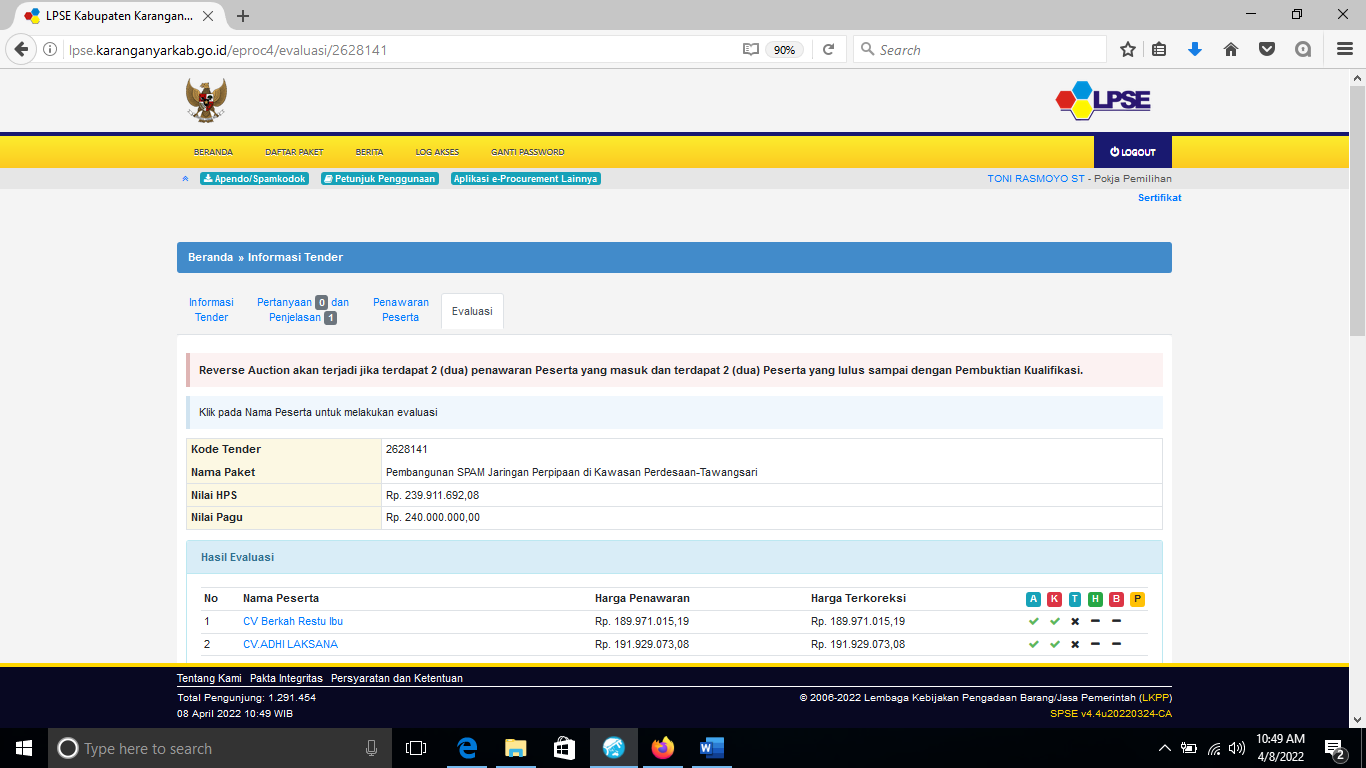 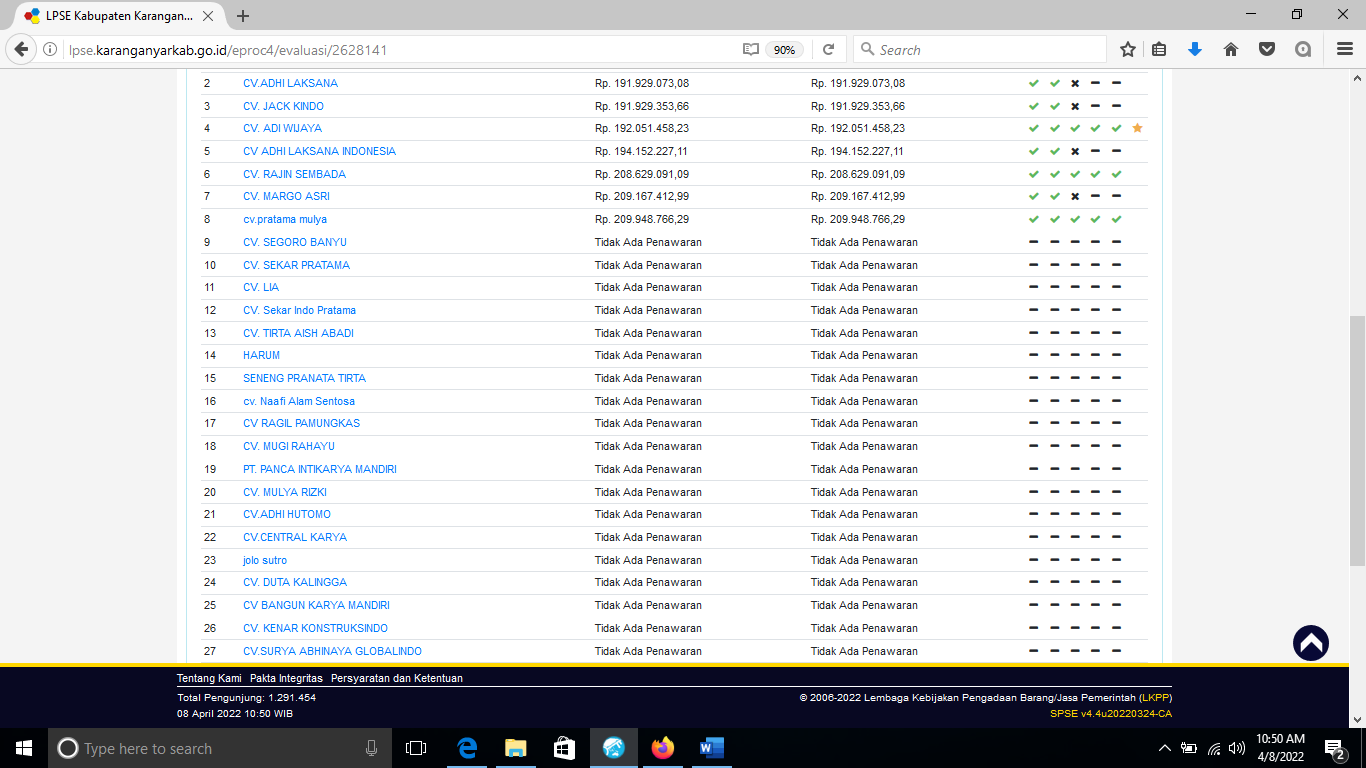 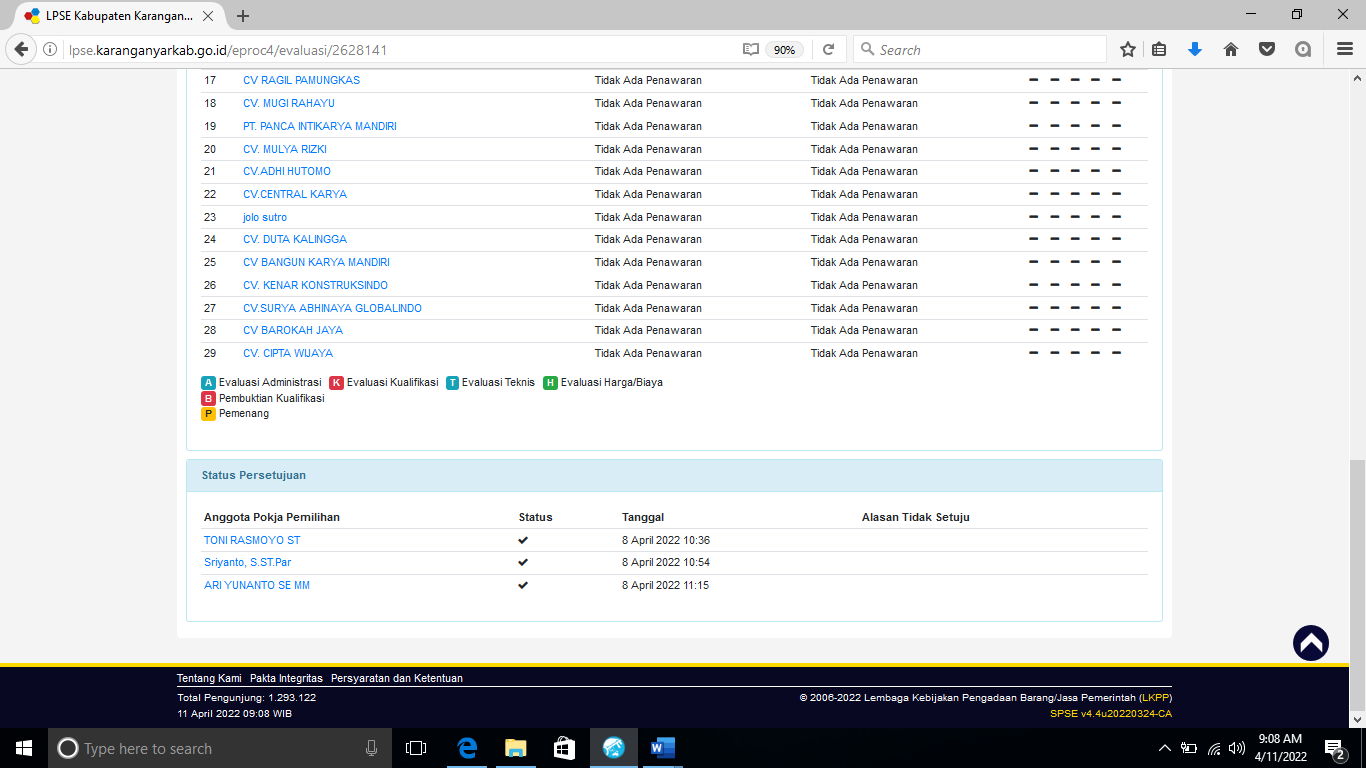 Kode Tender:2628141Nama Paket:Pembangunan SPAM Jaringan Perpipaan di Kawasan Perdesaan-TawangsariPagu Anggaran:Rp. 240.000.000,00Nilai Total HPS:Rp. 239.911.692,08Sumber Pendanaan:Dana Alokasi Khusus (DAK) APBD Kabupaten Karanganyar Tahun Anggaran 2022Perangkat Daerah:Dinas Pekerjaan Umum Dan Perumahan Rakyat Kabupaten KaranganyarMetode Pemilihan:TenderMetode Evaluasi Penawaran:Sistem Harga Terendah Menggunakan Sistem GugurMetode Penilaian Kualifikasi:PascakualifikasiNama Peserta:CV. ADI WIJAYAAlamat:JALAN BANOWATI NO. 15 PURWOKERTONPWP:01.848.521.9-521.000Harga Penawaran Terkoreksi (Termasuk PPN):Rp. 192.051.458,23Nama Peserta:CV. RAJIN SEMBADAAlamat:JL. RAYA SOLO - TAWANGMANGU KM. 8 JATEN KARANGANYARNPWP:94.371.619.1-528.000Harga Penawaran Terkoreksi (Termasuk PPN):Rp. 208.629.091,09Nama Peserta:CV. PRATAMA MULYAAlamat:munggur rt 01 rw 14 bejen karanganyarNPWP:82.556.027.9-528.000Harga Penawaran Terkoreksi (Termasuk PPN):Rp. 209.948.766,29Karanganyar, 11 April 2022Pokja Pemilihan UKPBJ Kabupaten KaranganyarKaranganyar, 11 April 2022Pokja Pemilihan UKPBJ Kabupaten KaranganyarKaranganyar, 11 April 2022Pokja Pemilihan UKPBJ Kabupaten KaranganyarKaranganyar, 11 April 2022Pokja Pemilihan UKPBJ Kabupaten Karanganyar1.SRIYANTO, S.ST. ParKetua……………2.TONI RASMOYO,S.T.Anggota……………3.ARI YUNANTO,S.E.M,MAnggota……………Lampiran :Berita Acara Penetapan Pemenang Pembangunan SPAM Jaringan Perpipaan di Kawasan Perdesaan-TawangsariNomor:027/647/UKPBJ/IV/2022Tanggal:11 April 2022Karanganyar, 11 April 2022Pokja Pemilihan UKPBJ Kabupaten KaranganyarKaranganyar, 11 April 2022Pokja Pemilihan UKPBJ Kabupaten KaranganyarKaranganyar, 11 April 2022Pokja Pemilihan UKPBJ Kabupaten KaranganyarKaranganyar, 11 April 2022Pokja Pemilihan UKPBJ Kabupaten Karanganyar1.SRIYANTO, S.ST. ParKetua……………2.TONI RASMOYO,S.T.Anggota……………3.ARI YUNANTO,S.E.M,MAnggota……………